AVVISO ESPLORATIVO MANIFESTAZIONE DI INTERESSEper l’individuazione dei componenti della Commissione giudicatrice per la procedura aperta “Adeguamento del progetto preliminare a progetto di fattibilità tecnica ed economica, progettazione definitiva-esecutiva del I lotto funzionale, direzione lavori, misura e contabilità e coordinamento della sicurezza in fase di progettazione ed esecuzione del porto turistico di Sarrala, presso la marina di Tertenia”CIG: 8188366562     CUP: H91H10000030002All. 1 – Domanda di partecipazioneIn qualità di (barrare la voce ricorrente):manifesta il proprio interesse ad assumere l’incarico in oggetto.A tal fine, ai sensi del D.P.R. n. 445/2000, consapevole delle sanzioni penali ivi previste per ipotesi di falsità in atti e dichiarazioni mendaci, ivi indicate,DICHIARAdi essere in possesso dei requisiti di ammissione previsti dallo stesso ed in particolare:in merito ai requisiti di ordine generale e all’inesistenza di cause di incompatibilità ed astensione dei componenti della Commissione Giudicatrice, ai sensi dell’art. 77 del D.Lgs. 50/2016:di non trovarsi nelle condizioni di esclusione previste nell’art. 80 del D. Lgs. 18/04/2016 n. 50;di essere in regola con la vigente normativa previdenziale ed assistenziale, sia in relazione alla posizione contributiva personale/aziendale presso i competenti istituti previdenziali ed assistenziali, sia derivanti dai rapporti con dipendenti e collaboratori anche a progetto, a tal fine comunica che la/le posizione/i assicurativa/e, è/sono la/le seguente/i: Ente assicurativo _____________________ matricola___________;di non essere stato condannato, anche con sentenza non passata in giudicato, per i reati previsti nel capo l del titolo Il del libro secondo del codice penale ( art. 35 bis del D.lgs. 165/2001); di non aver svolto altra funzione o incarico tecnico o amministrativo relativamente al contratto in oggetto del cui affidamento si tratta; di non aver rivestito nel biennio precedente rispetto alla data della determinazione a contrarre relativa alla procedura, cariche di pubblico amministratore presso il Comune di Tertenia;di aver preso conoscenza del verbale della prima seduta di gara tenutasi il 21/05/2020, contenente l’elenco degli operatori economici partecipanti e pubblicato in data 21/05/2020 all’indirizzo: https://www.comunetertenia.it/index.php/download/eyJpdiI6IkdJTGtnSjZSNU9sZlFXY0FucmRLSFE9PSIsInZhbHVlIjoiZ0swdkJVR3FscFFjVFV4eGtjVHFJblVQSEkxN28zRjJxdGJZZExRbU9Scz0iLCJtYWMiOiI2NzNkMTkxOWZhODIyNzgxMTI4YTgxMjlkZGVhNWM2YjA1MGQ5ODM1MTQ4MTA1ZGFhNTU4YzYxMDUyNGZmNzU2In0=/verbale_1.pdf.p7mdi non trovarsi in alcuna delle condizioni che determinano l’obbligo di astensione previste dall'art. 51 del Codice di procedura civile;di non trovarsi in alcuna delle situazione di conflitto di interesse di cui all'articolo 7 del decreto del Presidente della Repubblica 16 aprile 2013, n. 62 (in particolare, si prende atto che non possono essere assunti incarichi di commissario qualora la suddetta attività può coinvolgere interessi propri, ovvero di parenti, affini entro il secondo grado, del coniuge o di conviventi, oppure di persone con le quali abbia rapporti di frequentazione abituale, ovvero, di soggetti od organizzazioni con cui lo stesso il coniuge abbia causa pendente o grave inimicizia o rapporti di credito o debito significativi, ovvero di soggetti od organizzazioni di cui sia tutore, curatore, procuratore o agente, ovvero di enti, associazioni anche non riconosciute, comitati, società o stabilimenti di cui sia amministratore o gerente o dirigente); di non trovarsi in alcuna delle situazione di conflitto di interesse di cui all’art. 6 del Codice di Comportamento dei dipendenti del Comune di Tertenia, approvato con deliberazione della G.C. n. 83 del 18/12/2013;di non avere direttamente o indirettamente, un interesse finanziario, economico o altro interesse personale che può essere percepito come una minaccia alla propria imparzialità e indipendenza nel contesto della procedura di appalto o di concessione (art. 42 del D.Lgs. 50/2016); di non aver concorso, in qualità di membro di commissioni giudicatrici, con dolo o colpa grave accertati in sede giurisdizionale con sentenza non sospesa, all'approvazione di atti dichiarati illegittimi. in merito ai requisiti di idoneità e capacità professionali, di essere: dipendente pubblico con contratto di lavoro a tempo indeterminato, dirigente o inquadrato nella categoria D del C.C.N.L. del comparto “Regioni – Autonomie Locali” (o equivalente), in possesso di laurea, iscritto ad un ordine professionale o abilitato a svolgere una delle professioni richieste o, in assenza dell'iscrizione a un ordine professionale o dell'abilitazione, che abbia svolto mansioni specifiche per almeno cinque anni nell'ambito di una delle professionalità richieste (depennare quanto non ricorrente);  professore universitario di ruolo con almeno cinque anni di esperienza specifica nell'ambito di una delle professionalità richieste;  professionista con almeno cinque anni di iscrizione nel rispettivo albo professionale, nell'ambito di una delle professionalità richieste;e di conseguenza possedere la seguente professionalità richiesta:DICHIARA INOLTRE(solo in caso di dipendente pubblico) di impegnarsi a presentare, in caso di nomina, l’autorizzazione rilasciata dall’Ente di appartenenza allo svolgimento dell’incarico;di avere la disponibilità delle usuali attrezzature tecniche necessarie all'assolvimento dell'incarico, adeguate al tipo di servizio richiesto;di essere consapevole che tutte le procedure di gara si svolgeranno sulla piattaforma SardegnaCAT, e che per tutta la durata dei lavori della Commissione dovrà essere garantita la trasparenza e la segretezza della procedura e che è sotto la responsabilità di ciascun commissario l’accesso e l’operatività in remoto sulla piattaforma;di possedere già un’utenza attiva per l’accesso alla piattaforma SardegnaCAT;di non ricoprire cariche politiche nel comune di Tertenia;di aver preso visione dell’avviso di manifestazione di interesse;di impegnarsi a sottoscrivere e rispettare, in caso di incarico, il patto di integrità allegato alla deliberazione della Giunta Comunale n.60 del 30/09/2015 del Comune di Tertenia;di aver visionato il Disciplinare di gara della procedura aperta di cui all’oggetto e i relativi avvisi di chiarimento;  di prendere atto ed accettare che  la procedura  attivata come  sopraindicata, non costituisce proposta contrattuale, né procedimento di gara e non vincola in alcun modo l’Amministrazione che sarà libera di seguire anche altre procedure o di non procedere all’affidamento dell’incarico, e di accettare le condizioni  in essi indicate in ogni loro parte;che quanto contenuto nel curriculum presentato corrisponde a verità; di essere informato, ai sensi e per gli effetti dell’articolo 13 del decreto legislativo 30 giugno 2003, n. 196 e del Regolamento (CE) 27 aprile 2016, n. 2016/679/UE, che i dati personali raccolti saranno trattati, anche con strumenti informatici, esclusivamente nell’ambito della presente gara, nonché dell’esistenza dei diritti di cui all’articolo 7 del medesimo decreto legislativo, nonché del Regolamento (CE);di adempiere, in caso di affidamento, gli obblighi di tracciabilità dei flussi finanziari ai sensi della Legge 13 agosto 2010 n. 136;di essere a conoscenza che l’Amministrazione Comunale si riserva di procedere d’ufficio a verifiche anche a campione in ordine alla veridicità delle dichiarazioni;di avere i seguenti indirizzi di posta elettronica: - certificata (PEC):_________- non certificata: _____________.	Luogo e data____   Firma (digitale)Informativa sul trattamento dei dati personali (art. 13 GDPR)Facendo riferimento all’art. 13 REGOLAMENTO (UE) 2016/679 DEL PARLAMENTO EUROPEO E DEL CONSIGLIO del 27 aprile 2016 relativo alla protezione delle persone fisiche con riguardo al trattamento dei dati personali, si precisa che: a) titolare del trattamento è il Comune di Tertenia ed i relativi dati di contatto sono i seguenti: pec: protocollo.tertenia@pec.comunas.it tel. 0782908018;b) il Responsabile della protezione dei dati - Data Protection Officer (RPD-DPO) è l’Avv. Orrù Ivan ed i relativi dati di contatto sono i seguenti: pec: privacy@pec.comune.it; mail: privacy@comune.it;c) il conferimento dei dati costituisce un obbligo legale necessario per la partecipazione alla gara e l’eventuale rifiuto a rispondere comporta l’esclusione dal procedimento in oggetto;d) le finalità e le modalità di trattamento (prevalentemente informatiche e telematiche) cui sono destinati i dati raccolti ineriscono al procedimento in oggetto;e) l'interessato al trattamento ha i diritti di cui all’art. 13, co. 2 lett. b) tra i quali di chiedere al titolare del trattamento (sopra citato) l'accesso ai dati personali e la relativa rettifica;f) i dati saranno trattati esclusivamente dal personale e da collaboratori del Comune di..............implicati nel procedimento, o dai soggetti espressamente nominati come responsabili del trattamento. Inoltre, potranno essere comunicati ai concorrenti che partecipano alla gara, ogni altro soggetto che abbia interesse ai sensi del Decreto Legislativo n. 50/2016 e della Legge n. 241/90, i soggetti destinatari delle comunicazioni previste dalla Legge in materia di contratti pubblici, gli organi dell’autorità giudiziaria. Al di fuori delle ipotesi summenzionate, i dati non saranno comunicati a terzi, né diffusi, eccetto i casi previsti dal diritto nazionale o dell’Unione europea;g) il periodo di conservazione dei dati è direttamente correlato alla durata della procedura d’appalto e all’espletamento di tutti gli obblighi di legge anche successivi alla procedura medesima. Successivamente alla cessazione del procedimento, i dati saranno conservati in conformità alle norme sulla conservazione della documentazione amministrativa;h) contro il trattamento dei dati è possibile proporre reclamo al Garante della Privacy, avente sede in Piazza Venezia n. 11, cap. 00187, Roma – Italia, in conformità alle procedure stabilite dall’art. 57, paragrafo 1, lettera f) del REGOLAMENTO (UE) 2016/679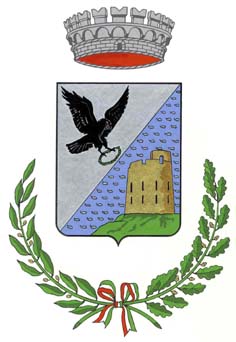 COMUNE  DI  TERTENIA-   PROVINCIA DI NUORO   -http:/www.comunetertenia.gov.it  e mail:  protocollo@pec.comunetertenia.itVia Roma n°173 - 08047 - Tel. 0782908018 - Fax 078293009P. IVA 00200660918  -  Cod. Fisc. 82000170918Professore Universitario di ruolo presso l’Università_________________ con sede a ________________________ dalla data __________________________;Dipendente Pubblico dell’Amministrazione _____________________________,  cat.D, dalla data __________________________;Libero professionista abilitato ed iscritto all’albo/ordine dei/degli ___________________________________ provincia ________________________dalla data _____________________ al n° ___________________________________; ingegnere con esperienza maturata nel campo dell’idraulica;  ingegnere con esperienza maturata nel campo dell’ingegneria strutturale;  architetto o architetto del paesaggio.